SEMINARIORITUAL Y LITURGIA EN EL ARTE MEDIEVALInstituto de Teoría e Historia del Arte Julio E. Payró, 
Facultad de Filosofía y Letras, Universidad de Buenos Aires.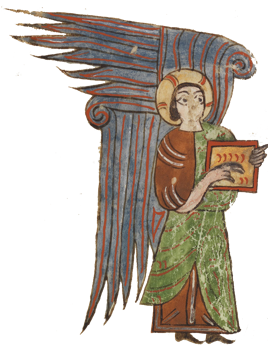 Docente: Ángel Pazos-López, Investigador Contratado del Departamento de Historia del Arte I (Medieval) de la Universidad Complutense de Madrid y Profesor Invitado en la UBA.Correo electrónico: angelpazos@ucm.es  | Twitter: @angelpazoslopez 
Web: www.ucm.es/artemedieval/pazos 1. IntroducciónEste seminario aborda las principales relaciones entre los ritos y ceremonias litúrgicas del cristianismo medieval y las manifestaciones artísticas coetáneas. A partir de las reflexiones en torno a los conceptos de ritual, liturgia, paraliturgia, integración artística, tiempo, espacio, sonido e imagen, nos acercaremos a la funcionalidad del arte cristiano medieval explicando usos y dimensiones conceptuales que se ha exportado más allá de los límites del arte medieval y de la Europa Occidental. Finalmente, se pretende una introducción a la liturgia y los ritos como arte efímero y como dimensión funcional de espacios, formas y significados.2. Resultados del AprendizajeAl concluir con éxito este seminario, los estudiantes serán capaces de:Sintetizar las principales características del culto cristiano medieval en relación con las manifestaciones artísticas de dicho período.Identificar la dimensión estética de la liturgia medieval, especialmente en su dimensión efímera y de patrimonio inmaterial a conservar y difundir.Valorar la importancia de la liturgia en el desarrollo de las diferentes manifestaciones del arte medieval cristiano.Definir y contrastar la terminología específica de los estudios litúrgicos e histórico-artísticos relacionados con el arte medieval.Analizar discursos críticos investigadores sobre problemas específicos del arte medieval en su faceta litúrgica.Apreciar la importancia que la liturgia y el ritual medieval tienen en la configuración ritual del mundo contemporáneo y su impacto en las artes.3. SyllabusMiércoles, 14 de junio 	1. La liturgia medieval en la diversidad de las artes. (17.00-18.30 h): 	Introducción: liturgia, paraliturgia y devoción en la Edad Media. La diversidad de la liturgia en la pluralidad de las artes. Ritmos de vida y tiempos en el ritual. Estructuras litúrgicas y rituales entre Oriente y Occidente.Miércoles, 21 de junio 	2. Los espacios artísticos.(17.00-18.30 h): 	Lugares de culto y espacios artísticos: la iglesia, el monasterio, la catedral y la ciudad. Los espacios litúrgicos y su evolución artística. Desde el altar hasta el atrio.Lectura: GODOY FERNÁNDEZ, Cristina (2004), «A los pies del templo: espacios litúrgicos en contraposición al altar: una revisión», Antigüedad y cristianismo: Monografías históricas sobre la Antigüedad tardía 21, pp. 473-489.Miércoles, 28 de junio 	3. El sonido del ritual.(17.00-18.30 h): 	La musicalidad de la liturgia. Formas y espacios de la música litúrgica.  La pluralidad estilística: los orígenes, la monodia gregoriana, el canto oriental y la polifonía litúrgica. Los manuscritos litúrgicos musicales.Lecturas: Selección de HOPPIN, Richard H. (2000), Historia de la Música Medieval, Madrid: Akal. Capítulo II: «La liturgia cristiana hasta el año 1000», pp. 45-70; Capítulo IV: «La música del oficio», pp. 107-130; Capítulo V: «La misa romana», pp. 131-156; Capítulo VIII: «El nacimiento de la polifonía», pp. 203-230.Miércoles, 5 de julio 	4. Las imágenes de la liturgia.(17.00-18.30 h): 	Las fuentes de la imagen litúrgica. Funciones de las imágenes: teorías, objetos y culto. Significados de la imagen: ciclos pictóricos y temas litúrgicos en el arte medieval. Los soportes de la imagen litúrgica de la Edad Media: retablos, objetos suntuarios, manuscritos y ornamentos.Lecturas: Selección de GARCÍA MAHÍQUES, Rafael y ZURIAGA SENENT, Vicent Francesc, ed. (2008): Imagen y cultura. La interpretación de las imágenes como Historia cultural. Vol. I. Valencia: Generalitat Valenciana.POZZO COLL, Patricia Sela, «La ostensión de la patena: génesis, desarrollo e interpretaciones artísticas de un gesto litúrgico en la Baja Edad Media», pp. 499-712.GALLART PINEDA, Pascual, «Los pontificales medievales y su ilustración: la liturgia de las ordenaciones y su codificación ritual a través de la imagen», pp. 713-729.4. Bibliografía generalASENSIO PALACIOS, Juan Carlos (2003): El Canto Gregoriano. Historia, liturgia, formas. Madrid: Alianza Música.BANGO TORVISO, Isidro Gonzalo (1997): «La vieja liturgia hispana y la interpretación funcional del templo prerrománico», VII Semana de Estudios Medievales: Nájera, 29 de julio al 2 de agosto de 1996, pp. 61-120.BELTING, Hans (2010): Imagen y culto. Una historia de la imagen anterior a la era del arte. Madrid: Akal (ed. original de 1990).CARRERO SANTAMARÍA, Eduardo (2009): «La arquitectura medieval al servicio de las necesidades litúrgicas: los conjuntos de iglesias», Cien años de investigación sobre arquitectura medieval española, Anales de historia del arte, Extra 1, pp. 61-98.CARRERO SANTAMARÍA, Eduardo (2014): Arquitectura y liturgia: el contexto artístico de las consuetas catedralicias en la Corona de Aragón. Barcelona: Objeto Perdido.CARRERO SANTAMARÍA, Eduardo y RICO CAMPS, Daniel (2015): «La organización del espacio litúrgico hispánico entre los siglos VI y XI», Antiquité tardive: revue internationale d'histoire et d'archéologie 23, pp. 239-248.GITTOS, Helen y HAMILTON, Sarah, ed. (2015): Understanding Medieval Liturgy: Essays in Interpretation. London: Routledge.HEFFERNAN, Thomas J. y MATTER, E. Ann, ed. (2005): The Liturgy of the Medieval Church. Kalamazoo: Medieval Institute Publications.HUGHES, Andrew (1995): Medieval Manuscripts for Mass and Office: A Guide to Their Organization and Terminology. Toronto: University of Toronto Press.LILLIE, Eva Louise y PETERSEN, Nils Holger, ed. (1996): Liturgy and the Arts in the Middle Ages: Studies in Honour of C. Clifford Flanigan. Copenhagen: Museum Tusculanum Press.PALAZZO, Eric (1993): Histoire des livres liturgiques: le Moyen Âge, des origines au XIIIe siècle. Paris: Beauchesne.PALAZZO, Eric (2000): Liturgie et société au Moyen Âge. París: Beauchesne.PALAZZO, Eric (2008): L'espace ritual et le sacré dans la cristianisme. La liturgie de l'autel portátil dans l'Antiquité et au Moyen Âge. Turnhout: Brepols.PAZOS-LÓPEZ, Ángel (2015): «Culto y vestimenta en la Baja Edad Media. Ornamentos clericales del rito romano», Revista Digital de Iconografía Medieval 14.RIGHETTI, Mario (1955): Historia de la Liturgia, 2 vols. Madrid: Biblioteca de Autores Cristianos.RODRÍGUEZ PEINADO, Laura (2015): «Misa de San Gregorio», Base de datos digital de iconografía medieval. Universidad Complutense de Madrid. En línea: <www.ucm.es/bdiconografiamedieval/misa-de-san-gregorio>SEBASTIÁN LÓPEZ, Santiago (2009): Mensaje simbólico del arte medieval: Arquitectura, liturgia e iconografía. Madrid: Ediciones Encuentro.VOGEL, Cyrile (1986): Medieval Liturgy. An introduction to the Soucres. Washington: The Pastoral Press.